Dragi učenci!Oglejte si spodnji posnetek in ritmično spremljajte skladbo.
​ WILLIAM TELL https://www.youtube.com/watch?v=sybh2cAURFk  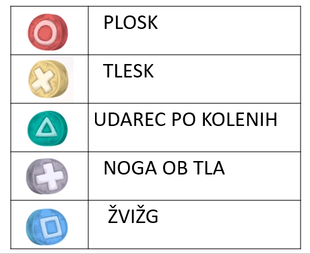 NALOGA:Najprej zaigrajte vsako ritmično izvedbo posebej.Morda ti uspe zaigrati vse hkrati? Še bolj zabavno pa bo, če nagovoriš še koga iz svoje družine, da se ti   pridruži.Zvoke telesa lahko nadomestiš z zvoki različnih predmetovLep pozdrav, Robertina Ladika Migalič